Error while creating the Method: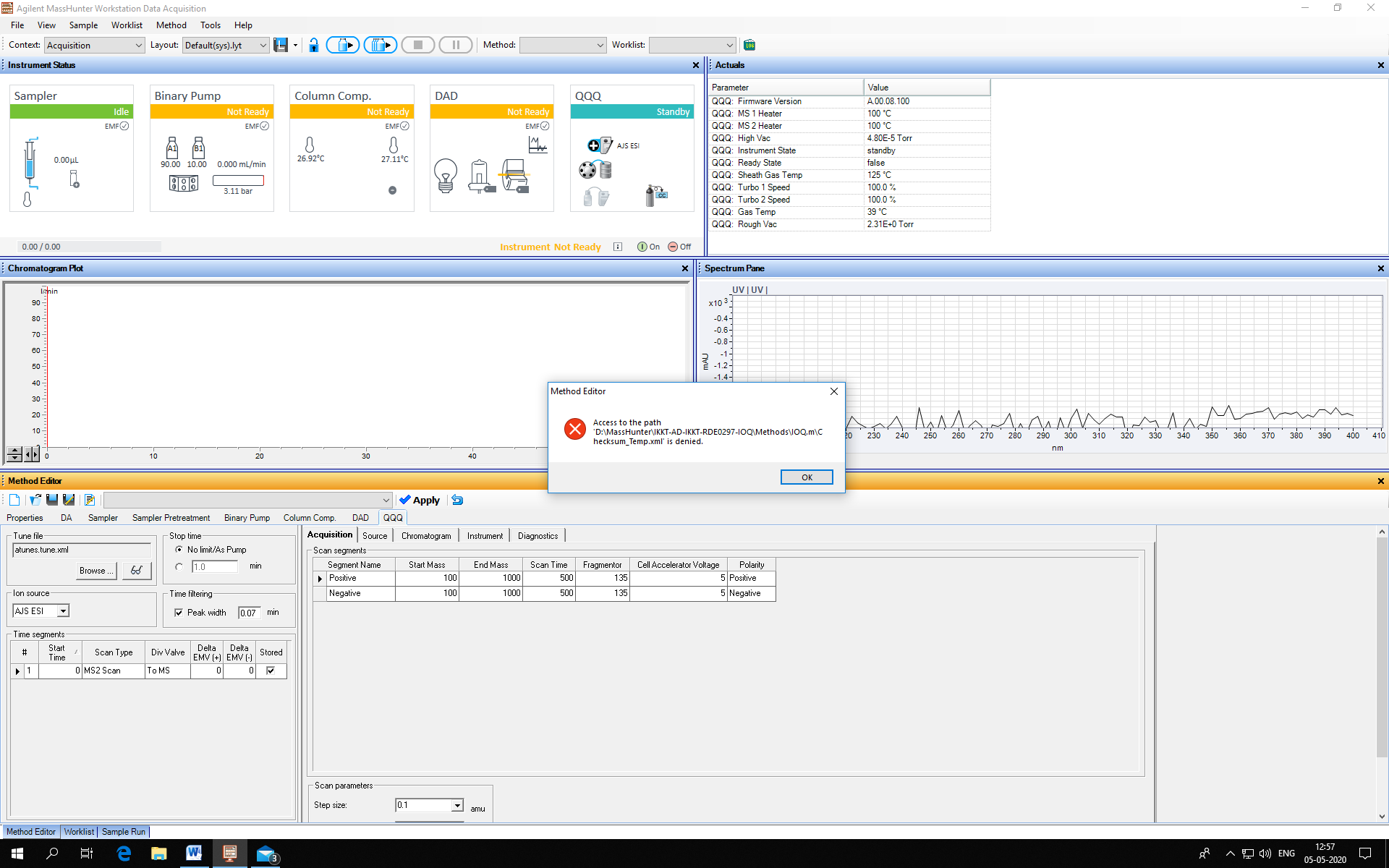 